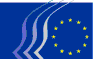 Europejski Komitet Ekonomiczno–SpołecznyBruksela, 10 grudnia 2015 r.Na sesji plenarnej w dniach 9–10 grudnia 2015 r. (posiedzenie z 10 grudnia) Europejski Komitet Ekonomiczno-Społeczny stosunkiem głosów 174 do 8 – 9 osób wstrzymało się od głosu – przyjął następującą rezolucję.EKES w pełni docenia ważną pracę, jaką społeczeństwo obywatelskie wykonuje w radzeniu sobie z uchodźcami uciekającymi z ogarniętych wojną państw, którzy w związku z tym wymagają ochrony zgodnie z konwencją genewską. Bez tego działania tragiczna sytuacja humanitarna, która ma miejsce w wielu krajach europejskich, mogłaby stać się katastrofalna. Europejski Komitet Ekonomiczno-Społeczny bezpośrednio włącza się w sygnalizowanie tego problemu, aby zapewnić, że zostanie on należycie wzięty pod uwagę przez instytucje europejskie, rządy i inne podmioty polityczne.EKES organizuje obecnie wizyty w 11 państwach członkowskich: na Węgrzech, w Polsce, na Malcie, w Grecji, w Niemczech, Austrii, Słowenii, Bułgarii, Szwecji, we Włoszech, w Chorwacji oraz w Turcji. Te kraje najbardziej odczuwają napływ uchodźców i EKES spotka się tam z organizacjami społeczeństwa obywatelskiego, które pomagają uchodźcom. Jako organ reprezentujący zorganizowane społeczeństwo obywatelskie w stosunkach z instytucjami europejskimi, EKES wyrazi jego postulaty na szczeblu europejskim.Członkowie EKES-u są przekonani, że w obecnej sytuacji UE musi utworzyć bezpieczne korytarze humanitarne dla uchodźców z krajów dotkniętych wojną i zagrożonych terroryzmem – we współpracy z krajami, w których uchodźcy przebywają w największych skupiskach. Oprócz tego musimy ustanowić prawdziwie wspólny europejski system azylowy, oparty na zharmonizowanych procedurach obowiązujących w całej UE. Obejmuje to jednolity status w zakresie azylu oraz wzajemne uznawanie decyzji azylowych, wspólną odpowiedzialność i solidarność oraz wspólne wysiłki w zakresie relokacji i przesiedlenia, a także zmianę rozporządzenia dublińskiego. Ponadto potrzebne są solidarne i solidne systemy podziału obciążenia, przy czym pierwszym krokiem byłoby przyjęcie stałego, sprawiedliwego i obowiązkowego klucza podziału osób ubiegających się o ochronę między wszystkie kraje UE. Z uwagi na wyjątkowe okoliczności i zgodnie z paktem stabilności i wzrostu dodatkowe koszty przyjmowania uchodźców nie powinny być, po przeprowadzeniu gruntownej analizy, ujmowane w deficycie publicznym państw członkowskich.EKES jest ponadto bardzo zaniepokojony podważaniem dziś układu z Schengen i zasady swobodnego przepływu, które są jednymi z podstawowych osiągnięć UE i z których korzystają jej obywatele. Ważne jest, aby odpowiednio zabezpieczyć granice zewnętrzne państw strefy Schengen. Jednakże przywracanie barier i budowanie murów nie przyczyni się w żadnym stopniu do tego, by Europejczycy stali się sobie bliżsi, a unijne obywatelstwo uległo wzmocnieniu. Kluczowe znaczenie ma także opracowanie środków, które zostałyby natychmiast wdrożone, by wyeliminować przyczyny obecnego napływu uchodźców. Unia musi współpracować w tej dziedzinie z krajami pochodzenia i tranzytu. Komitet nalega na przyjęcie zaproponowanego przez Komisję podejścia do tej współpracy opartego na prawach człowieka, a nie tylko na względach bezpieczeństwa. EKES podkreśla wreszcie konieczność włączenia społeczeństwa obywatelskiego w dialog z państwami trzecimi.EKES, dzięki swemu wieloletniemu doświadczeniu w sprawach migracji, w ostatnich latach szczególnie poprzez Europejskie Forum Integracji/Migracji, jest przekonany, że integracja i włączenie uchodźców w nasze społeczeństwa musi być procesem dwukierunkowym, w ramach którego kluczową rolę odgrywają partnerzy społeczni i inne organizacje społeczeństwa obywatelskiego, wraz z rządami i władzami lokalnymi. Priorytet należy nadać dostępowi do rynku pracy, a konkretnie uznawaniu kwalifikacji oraz w miarę potrzeby zapewnieniu szkoleń zawodowych i kursów językowych. Unia Europejska powinna podjąć szereg działań w krajach przyjmujących i w UE, aby scentralizować wnioski o zatrudnienie, szkolenia oraz uznawanie kwalifikacji.Dla osiągnięcia niezbędnego konsensusu społecznego w całej Europie kluczowe znaczenie ma pełne poszanowanie zasady równego traktowania i praw społecznych zarówno obywateli UE, jak i uchodźców w Europie, zwłaszcza w odniesieniu do tych uchodźców, którzy są w najtrudniejszej sytuacji. Bardzo ważne jest niezwłoczne inwestowanie w proces integracji uchodźców w społeczeństwie i na rynku pracy, aby pomóc im rozpocząć na nowo życie, a także by minimalizować ewentualne konflikty w lokalnych społecznościach i w ten sposób uniknąć większych kosztów w przyszłości. Odpowiednie finansowanie lokalnych usług publicznych oraz dialog obywatelski między uchodźcami i ludnością lokalną są kluczem do realizacji tego celu._____________REZOLUCJA 
Europejskiego Komitetu Ekonomiczno-Społecznego 
w sprawie 
uchodźców_____________Przewodniczący 
Europejskiego Komitetu 
Ekonomiczno-Społecznego 
 
 
 
 
Georges DASSIS